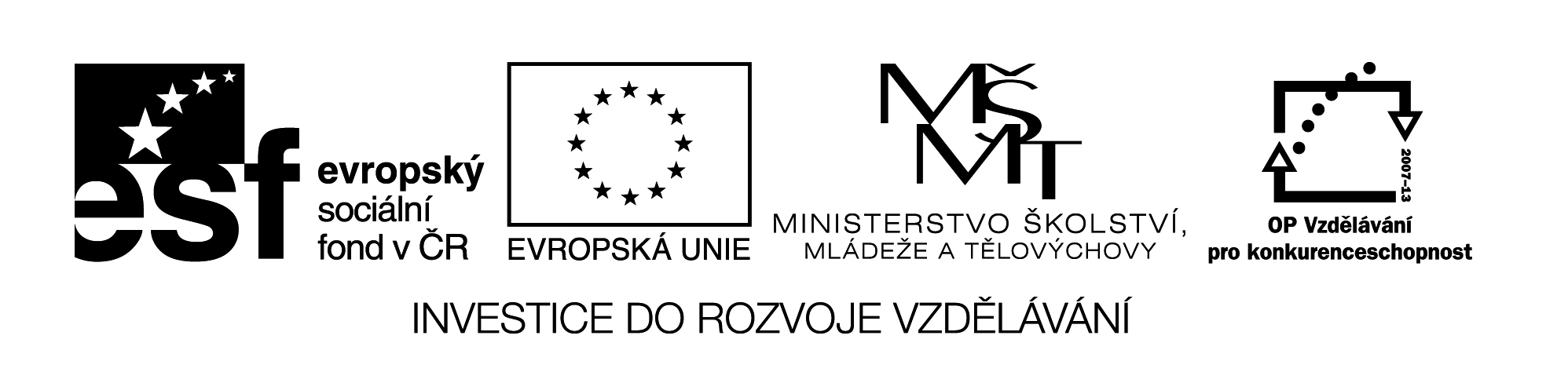 34  M8											Název:		PRO BYSTRÉ HLAVYCíl:		         Zopakování vzorců pro výpočet obvodu a obsahu geom. obrazcůČasový návrh:	5 min. + 10 min.Pomůcky:		kalkulačka pro slabší žákyMet.pokyny:	-    skupinová práce (každá skupina počítá jeden obrazec)prezentace výpočtu pro ostatnířešení : největší obsah má kruhjiná varianta, která z obrazců má nejmenší obsah(rovnostranný trojúhelník)společná odpověďPř	Jsou dány tři obrazce – rovnostranný trojúhelník, kruh, čtverec. Každý z nich má obvod . Určete, který z obrazců má největší obsah.